  РОО «Федерация роликового хоккея г. Москвы »              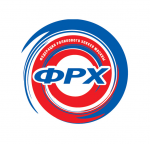 Приложение №6АНКЕТА ИГРОКА Использовать данный образец:Документ формата Word.Имя файла, для удобного поиска, пример: Петров Николай 2005 .docxУказать тему в письме, пример: Анкеты Арсенал 2005-06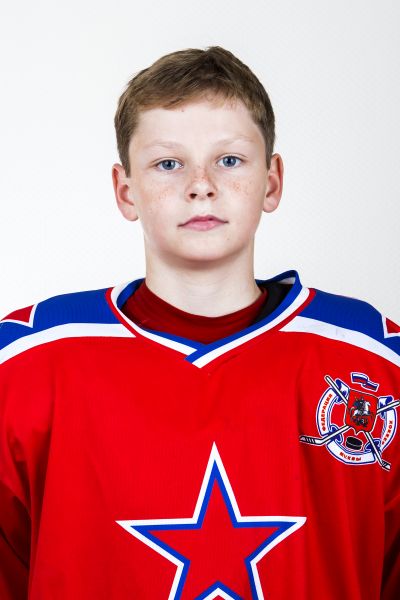 Пример:Фото игрока на белом (светлом фоне), без шлема, в игровом свитере.Далее, прикрепить в этом же файлескан свидетельства о рождении или паспорта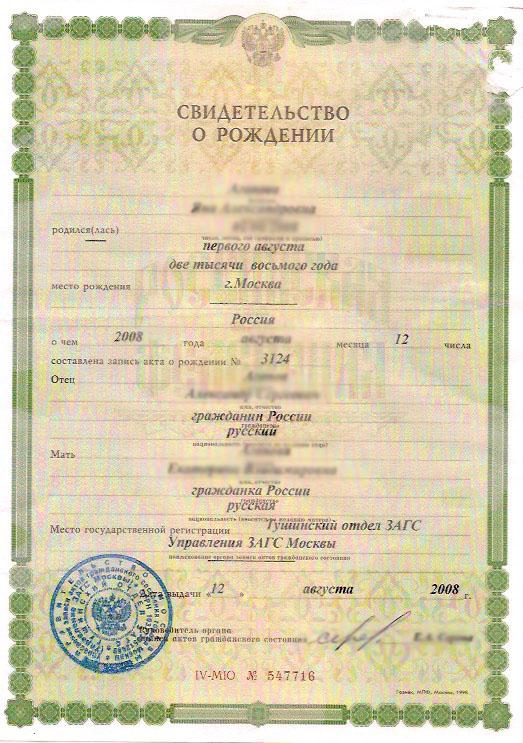 скан страхового полиса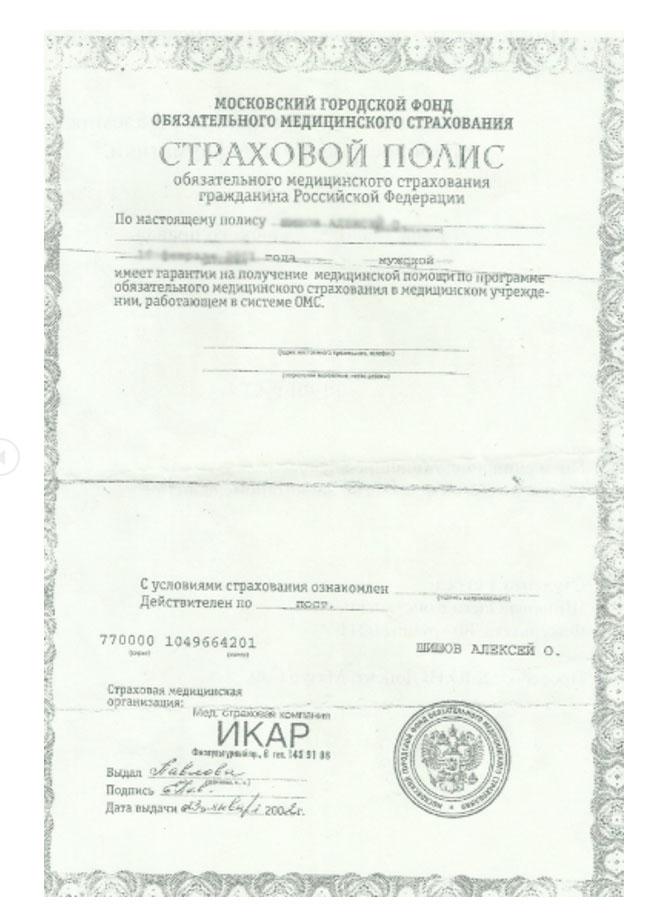   скан  медицинской справки (срок действия 6 месяцев)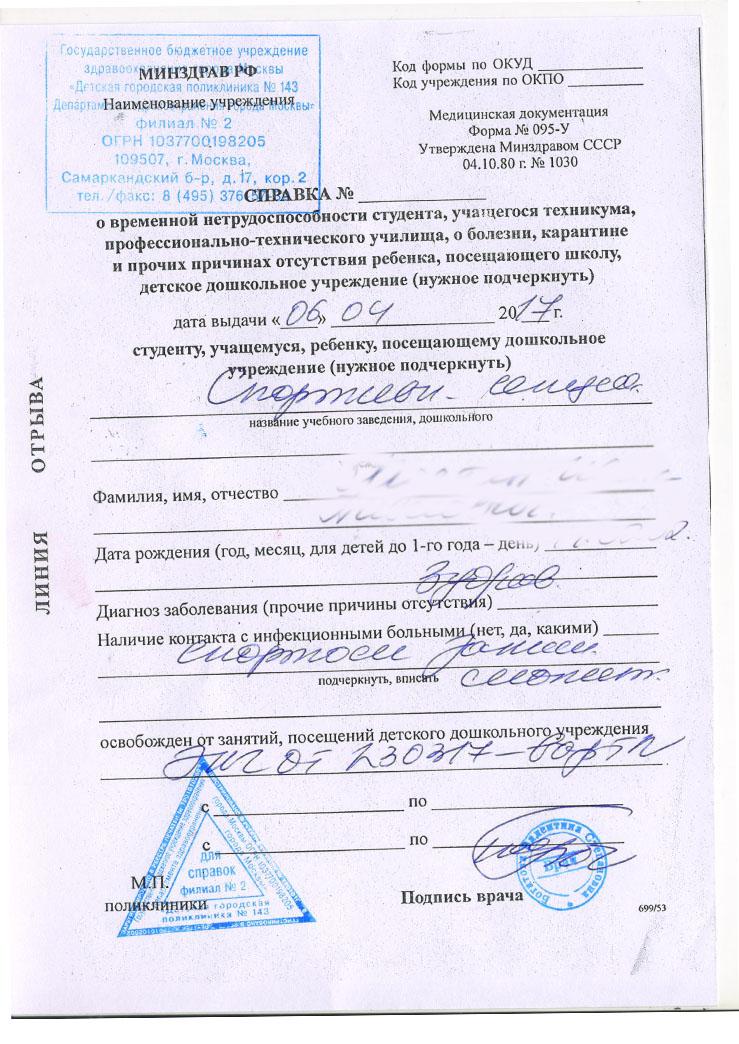 Фамилия  ИмяДата рожденияКлубАмплуаПетров Николай16.04.2005АрсеналЗащитник